Медицинский колледж ФГАОУ ВО «КФУ им. В.И. Вернадского»Работу выполнила:Студентка 1 курса13 группыОтделения «Фармация»Джамилова Севие Шеряновна                                                          Симферополь   2020 г.Мой прадедушка (по маминой линии) – Шейхислямов Бавбек  родился 25 июля 1905 году  в селе Байкият Черноморского района Республика Крым. 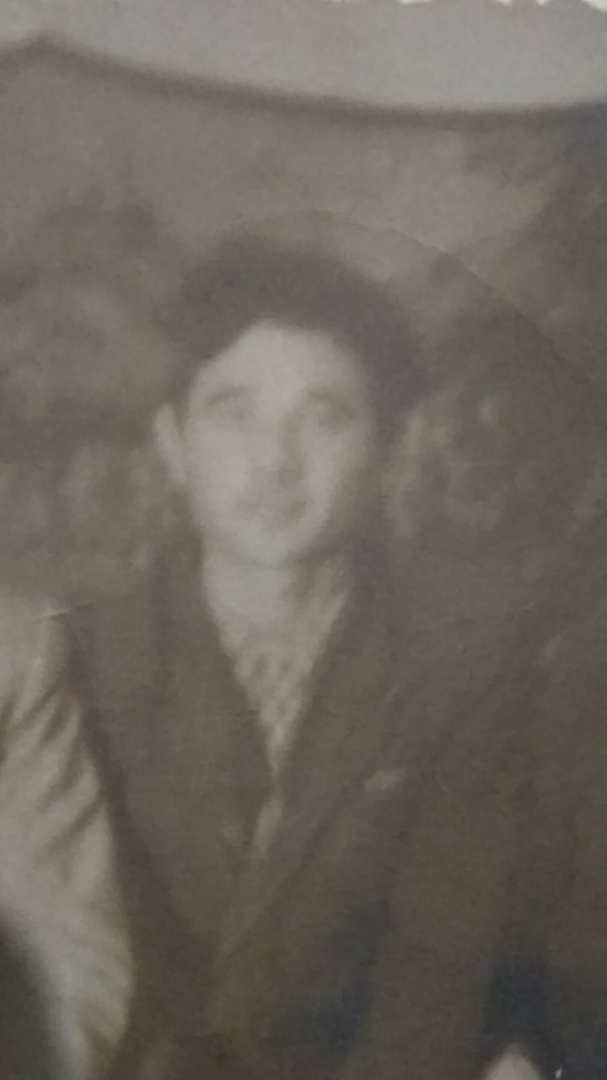 В 1930 году женился на моей прабабушке  Шейхислямовой Севие. У них было 8 детей . Сам прадедушка работал бригадиром в колхозе в Черноморском районе. ( в Крыму) Всю Великую Отечественную войну прадед прошёл рядовым солдатом.Вернувшись с войны домой , узнав что всех крымских татар выселили из Крыма в Узбекистан , он начал искать своих близких и родных. Нашел он их в Ферганской области (в то время был Ленинградским районом) ныне Бувайдинский район                  с. Шуртепа (Узбекистан)Мой прадедушка долго не жил, после тяжелой болезни скончался в 1950 году в августе месяце.Как нам стало известно от моей тети (его внучки) он имел пару медалей  «За отвагу» .Я очень горжусь своим прадедушкой и всеми героями, которые сложили свои жизни на алтарь Отечества!